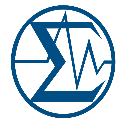 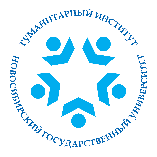 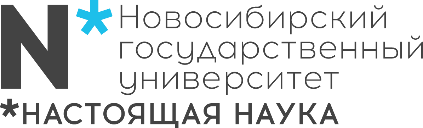 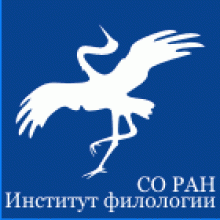 ФЕДЕРАЛЬНОЕ ГОСУДАРСТВЕННОЕ БЮДЖЕТНОЕ УЧРЕЖДЕНИЕ НАУКИ
ИНСТИТУТ ФИЛОЛОГИИ СИБИРСКОГО ОТДЕЛЕНИЯ 
РОССИЙСКОЙ АКАДЕМИИ НАУК (ИФЛ СО РАН)ФГБУ ВПО «НОВОСИБИРСКИЙ НАЦИОНАЛЬНЫЙ ИССЛЕДОВАТЕЛЬСКИЙ 
ГОСУДАРСТВЕННЫЙ УНИВЕРСИТЕТ» (НГУ)СИБИРСКОЕ ОТДЕЛЕНИЕ РОССИЙСКОЙ АКАДЕМИИ НАУК (СО РАН)ИНФОРМАЦИОННОЕ ПИСЬМО 2Уважаемые коллеги!12–15 октября 2022 г. Институт филологии СО РАН, Новосибирский государственный университет и Сибирское отделение РАН проводят Всероссийскую научную конференцию с международным участием «Языки народов Сибири и сопредельных регионов».Тематика конференции предусматривает разные аспекты изучения языков народов Сибири и родственных им языков: проблемы фонетики, морфологии, словообразования, лексики, диалектологии, лексикографии, синтаксиса, корпусной лингвистики.В этом году исполняется 110 лет со дня рождения В. М. Наделяева, внесшего заметный вклад в исследование древнетюркской руники, а также 100 лет со дня рождения Ю. В. Кнорозова – известного историка, лингвиста и этнографа, которому удалось расшифровать письменность майя. В рамках конференции планируется проведение круглого стола, посвященного истории развития письменностей разных народов и их дешифровке, предполагается обсуждение широкого круга вопросов, связанных с современными методами изучения тюркской руники, совершенствованием алфавитов и орфографии для современных младописьменных языков. Мероприятие пройдет на площадке Гуманитарного института Новосибирского государственного университета в рамках празднования 60-летия гуманитарного образования в НГУ.Во время круглого стола будут представлены следующие доклады:1) Тимкин Тимофей Владимирович. Дешифровка письменности майя: история научного поиска (к юбилею Ю. В. Кнорозова).2) Селютина Ираида Яковлевна. Исследования древнетюркской руники в научном наследии Владимира Михайловича Наделяева.3) Невская Ирина Анатольевна. Современные методы изучения тюркской руники.4) Кошкарева Наталья Борисовна. Создание и совершенствование письменностей для языков коренных малочисленных народов РФ.5) Сарбашева Сурна Борисовна. Проблемы становления письменности на исчезающем туба языке.6) | Федина Наталья Никитовна. Проблемы становления письменности на исчезающем чалканском языке.Рабочие языки конференции: русский и английский. Конференция будет проходить в смешанном формате (очно / дистанционно).Проезд и проживание участников конференции – за счет направляющей стороны.Для участия в конференции необходимо отправить заявку на участие (см. форму ниже). Срок подачи заявки – 22 сентября 2022 г. Заявку следует отправить на электронный адрес jazyki_conference@mail.ru с пометой «Конференция 2022».Заявка для участия во Всероссийской научно-практической конференции 
«Языки народов Сибири и сопредельных регионов»По всем вопросам, касающимся конференции, просим обращаться в Оргкомитет по адресу jazyki_conference@mail.ru или по тел./факс 8 (383) 330 84 69.Сведения о конференции размещены на сайте Института филологии СО РАН: http://philology.nsc.ruОтветственный секретарь: Федина Наталья Никитовна, к.ф.н., с.н.с. Сектора языков народов Сибири Института филологии СО РАН. ФИО (полностью)Страна, городУченая степень, ученое званиеДолжностьМесто работы (полное и сокращенное название)e-mailКонтактный телефонБронирование гостиницы да/нет 
(общ. НГУ / гостиница «Золотая Долина»)Дата заезда / дата отъездаПаспортные данные (для бронирования гостиницы): серия, номер, выдан (кем и когда)Название докладаФорма участия: очная/заочная